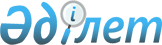 О внесении изменений в распоряжение Премьер-Министра Республики Казахстан от 14 марта 2011 года № 34-р "О мерах по реализации Закона Республики Казахстан от 10 января 2011 года "О внесении изменений и дополнений в некоторые законодательные акты Республики Казахстан по вопросам исключения противоречий, пробелов, коллизий между нормами права различных законодательных актов и норм, способствующих совершению коррупционных правонарушений"Распоряжение Премьер-Министра Республики Казахстан от 4 августа 2011 года № 102-р

      Внести в распоряжение Премьер-Министра Республики Казахстан от 14 марта 2011 года № 34-р «О мерах по реализации Закона Республики Казахстан от 10 января 2011 года «О внесении изменений и дополнений в некоторые законодательные акты Республики Казахстан по вопросам исключения противоречий, пробелов, коллизий между нормами права различных законодательных актов и норм, способствующих совершению коррупционных правонарушений» следующие изменения:



      в перечне нормативных правовых актов, принятие которых необходимо в целях реализации Закона Республики Казахстан от 10 января 2011 года «О внесении изменений и дополнений в некоторые законодательные акты Республики Казахстан по вопросам исключения противоречий, пробелов, коллизий между нормами права различных законодательных актов и норм, способствующих совершению коррупционных правонарушений», утвержденном указанным распоряжением:



      строки, порядковые номера 1, 2, изложить в следующей редакции:      Премьер-Министр                            К. Масимов
					© 2012. РГП на ПХВ «Институт законодательства и правовой информации Республики Казахстан» Министерства юстиции Республики Казахстан
				«1Об утверждении Правил

оперативного оборудования

территории Республики КазахстанУказ

Президента

Республики

КазахстанМОСентябрь

2011 года2Об утверждении Плана

оперативного оборудования

территории Республики Казахстан

в интересах обороныУказ

Президента

Республики

КазахстанМОНоябрь

2012 года».